MENINGKATKAN HASIL BELAJAR SISWA DALAM PEMBELAJARAN SENI MUSIK DENGAN MENGGUNAKAN MODEL PAKEM DI SMP KARTIKA SILIWANGI 2 BANDUNGSKRIPSIDiajukan Sebagai Syarat Mengikuti Ujian Sidang Sarjana Strata-1 (S1)Program Studi Seni Musik di Universitas PasundanDisusun Oleh:Ibnu Hajar08.6040004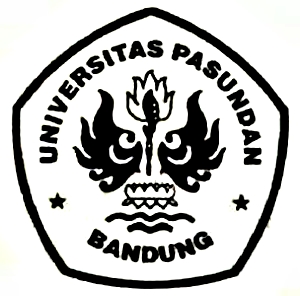 PROGRAM STUDI SENI MUSIKFAKULTAS ILMU SENI DAN SASTRAUNIVERSITAS PASUNDANBANDUNG 2013